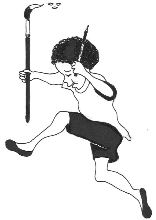 Arts Attack standard payment terms are “net 15 days”.  Order FormDate:  Purchase Order No:  (2021-2022)For Seventh-day Adventist SchoolsARTS ATTACK4615 Rancho ReposoDel Mar, CA  92014Tel: (888)760-2787Fax: (858) 481-3959Bill to:  Ship to:Telephone:Fax:Email: QtyProduct No.DescriptionCircle Grade Levels You Want to OrderUnit PriceExtended PriceARTS ATTACK ONLINE PRODUCTS ARTS ATTACK ONLINE PRODUCTS ARTS ATTACK ONLINE PRODUCTS ARTS ATTACK ONLINE PRODUCTS ARTS ATTACK ONLINE PRODUCTS ARTS ATTACK ONLINE PRODUCTS AAOL-#Arts Attack Online – Complete Curriculum (24 lessons per grade, One-year subscription).   K   1   2   3   4   5   6   7   8$140.00 per gradeAAOL-AiAArts Attack Online – Art in the Afternoon (12 lessons per grade, 5-year subscription).    K   1   2   3   4   5   6   7   8$285.00per gradeGMVMGreat Masters Virtual Museum-(Includes discussion guides and extensions.  5-year subscription)7 Galleries (includes American Art, Renaissance, Impressionism, Cubism, Expressionism, Surrealism, School of Paris)$295.00AAOL- AAHArt at Home Online –(12 lessons per unit plus individual art kits for each student. One-year subscription).Circle preferred Unit(s):Primary, Intermediate, or Middle School$169.00Per unit-----------$29.00 per student art kit All Programs (except Great Masters Virtual Museum) include:All Programs (except Great Masters Virtual Museum) include:Videotape Instruction with Corresponding Lesson PlansVideotape Instruction with Corresponding Lesson PlansVirtual Museum Exploring 10 artists plus Discussion GuidesVirtual Museum Exploring 10 artists plus Discussion GuidesALL PRICES GOOD THROUGH DECEMBER 21, 2022ALL PRICES GOOD THROUGH DECEMBER 21, 2022TOTAL